Kagan: Pay-TV loses 802K Subs in Q1Pay-TV lost an estimated 802,000 subscribers in the first quarter, Kagan data indicate. Analysts are predicting an even more difficult second quarter for pay-TV services, with Moffett estimating a drop of about 1 million and Wells Fargo analyst Marci Ryvicker predicting a loss of 1.28 million for the quarter.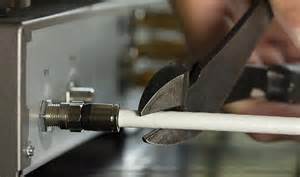 The Hollywood Reporter 7/21/17http://www.hollywoodreporter.com/news/cord-cutting-focus-nervous-investors-as-pay-tv-giants-prep-earnings-1022812Image credit:https://www.bing.com/images/search?view=detailV2&ccid=u7p2RcP2&id=6566E8545B8C9BAD8510568F868F16924F5DD323&thid=OIP.u7p2RcP2j_LZCP2HQ2D4qAEsCx&q=cord+cutting&simid=608038096522185066&selectedIndex=4&ajaxhist=0